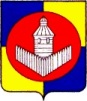 РОССИЙСКАЯ ФЕДЕРАЦИЯНИЖНЕУСЦЕЛЕМОВСКОЕ СЕЛЬСКОЕ ПОСЕЛЕНИЕУйского района Челябинской областиПОСТАНОВЛЕНИЕот  10.06.2021 г.     № 15с.НижнеусцелемовоПОСТАНОВЛЕНИЕСистема мониторинга по профилактике межнациональных, межконфессиональных конфликтов в Нижнеусцелемовском сельском поселении.В соответствии с Федеральными законами от 01.01.2001 N 131-ФЗ "Об общих принципах организации местного самоуправления в Российской Федерации", от 01.01.2001 N 114-ФЗ "О противодействии экстремистской деятельности", Указом Президента Российской Федерации от 01.01.2001 N 1666 "О Стратегии государственной национальной политики Российской Федерации на период до 2025 года, в целях организации деятельности по осуществлению мониторинга состояния этноконфессиональных отношений и принятия необходимых управленческих мер по раннему предупреждению конфликтных ситуаций в сфере межэтнических и межконфессиональных отношений,ПОСТАНОВЛЯЮ:1. Утвердить Положение о системе мониторинга по профилактике межнациональных (межэтнических), межконфессиональных конфликтов на территории Нижнеусцелемовского сельского поселения. (Прилагается).2.   Настоящее постановление вступает в силу с момента его официального обнародования и подлежит размещению на официальном сайте Администрации Нижнеусцелемовского сельского поселения в телекоммуникационной сети «Интернет».3.Контроль за исполнением настоящего постановления оставляю за собой.Глава поселения                                                        Р.Р.Чутбасов Приложениек постановлению  главыНижнеусцелемовского сельского поселенияот  10.06.2021 г. № 15Положение о системе мониторинга по профилактике межнациональных (межэтнических), межконфессиональных конфликтов на территории Нижнеусцелемовского сельского поселенияI. Общие положения1.1. Положение о мониторинге состояния межнациональных и межконфессиональных отношений, действий по раннему предупреждению конфликтных ситуаций, возникающих на национальной и (или) религиозной почве на территории муниципального образования «Нижнеусцелемовское сельское поселение»  (далее - мониторинг) разработано в целях организации и проведения мониторинга в сфере межнациональных и межконфессиональных отношений, профилактики экстремизма, выявления формирующихся конфликтов в указанной сфере, определения примерного порядка действий в ходе конфликтных ситуаций и ликвидации их последствий.1.2. Мониторинг основан на организации системы наблюдения, анализа, оценки и прогнозирования процессов, происходящих в сфере межнациональных и межконфессиональных отношений, с целью получения информации, необходимой для принятия обоснованных управленческих решений по раннему предупреждению и порядку действий по предотвращению конфликтных ситуаций в сфере межнациональных отношений и ликвидации их последствий.1.3. Мониторинг состояния конфликтности в межнациональных и межконфессиональных отношениях направлен на:– выявление конфликтных ситуаций;– предупреждение или ликвидацию столкновений социальных, политических, экономических, культурных интересов двух и более этнических общностей, принимающих форму гражданского, политического или вооруженного противостояния, то есть межнационального конфликта.1.4. Задачами мониторинга состояния конфликтности в межнациональных и межконфессиональных отношениях являются:– получение, обработка и анализ данных о состоянии межнациональных отношений, а также информации о деятельности общественных объединений, в том числе национальных, религиозных организаций, диаспор, и т. д.;– своевременное выявление и прогнозирование процессов, происходящих в сфере межнациональных и межконфессиональных отношений.1.5. Объектами мониторинга могут быть:– общественные объединения, в том числе национальные и религиозные организации, диаспоры;– средства массовой информации и учреждения культуры;– образовательные учреждения, влияющие на состояние межнациональных отношений на территории  сельского поселения»1.6. Предметом мониторинга являются формирующиеся социальные конфликты, межнациональные и межконфессиональные конфликты, а также процессы, воздействующие на состояние межнациональных отношений, например:– экономические (уровень и сферы занятости, уровень благосостояния, распределение собственности);– политические (формы реализации политических прав);– социальные (уровень воздействия на социальную инфраструктуру);– культурные (удовлетворение языковых, образовательных, этнокультурных и религиозных потребностей);– иные процессы, которые могут оказывать воздействие на состояние межнациональных отношений.1.7. Мониторинг проводится путем:– сбора и обобщения информации от объектов мониторинга;– целевого анкетирования межконфессиональных отношений, других методов;– иными методами, способствующими выявлению социальных конфликтов, конфликтных ситуаций в сфере межнациональных и межконфессиональных отношений.1.8. К конфликтным ситуациям, требующим оперативного реагирования, могут быть отнесены:– социальные конфликты;– межнациональные и межконфессиональные конфликты;– общественные акции протеста на национальной или религиозной почве;– открытые (публичные) проявления объектов мониторинга;– сбора и анализа оценок ситуации независимых экспертов в сфере межнациональных и национальной, расовой или религиозной нетерпимости.II. Выявление и предупреждение конфликтных ситуаций2.1. Администрация Нижнеусцелемовского  сельского поселения» совместно с правоохранительными органами (по согласованию) на территории  сельского поселения– регулярно изучают и анализируют информацию о состоянии общественно-политической и социально-экономической обстановки, складывающейся на территории района, развитие которой может вызвать социальные конфликты, экстремистские проявления, межнациональные конфликты; вырабатывают необходимые предложения по устранению причин и условий, способствующих проявлению таких процессов;– осуществляют еженедельный мониторинг оперативной обстановки на предмет наличия признаков правонарушений и преступлений, связанных с социальными, межнациональными и межконфессиональными конфликтами;– постоянно проводят мониторинг средств массовой информации на предмет содержания в них материалов экстремистского и террористического характера. В случае выявления указанных фактов Администрация Нижнеусцелемовского сельского поселения незамедлительно направляет информацию в Отдел  МВД России по Уйскому району;– при поступлении заявления граждан, юридических лиц, содержащих сведения о возможных конфликтах в указанной сфере, незамедлительно извещают об этом в Уйскую районную прокуратуру;– оперативно проверяют всю имеющуюся информацию о нелегальном нахождении иностранных граждан, целях и основаниях их прибытия в район. О наиболее значимых ситуациях группового прибытия граждан указанной категории незамедлительно извещают Уйскую районную прокуратуру;2.2. В случае выявления в результате мониторинга или взаимодействия с национальными объединениями наличия скрытых противоречий и социальной напряженности, Администрация  сельского поселения:– устанавливает связь с лидерами общественных объединений, в том числе национальных и религиозных организаций и выясняет ситуацию;– оперативно информирует  Уйскую районную прокуратуру, Отдел  МВД России по Уйскому району о наличии скрытых противоречий и социальной напряженности и действиях, предпринимаемых для их предотвращения;– принимает решение о первоочередных мерах по предупреждению возможной конфликтной ситуации;– устанавливает связь с руководителями правоохранительных органов на территории района и способствует их привлечению к анализу и урегулированию ситуации;– проводит встречи с руководителями национальных общественных объединений, лидерами религиозных организаций, пользующимися авторитетом, общественными и политическими деятелями, руководителями организаций и учреждений района;– организует выполнение иных мероприятий, направленных на создание необходимых условий для реализации первоочередных мероприятий по пресечению актов экстремизма.III. План действий  Администрации Нижнеусцелемовского сельского поселения в условиях конфликтной ситуации3.1. В случае возникновения конфликтной ситуации на территории района Администрация Нижнеусцелемовского сельского поселения:– информирует правоохранительные органы о возникновении конфликтной ситуации и действиях, предпринимаемых для ее предотвращения;– организует мониторинг информации, поступающей от имеющихся источников, для принятия обоснованных предложений и последующих решений в соответствии с полномочиями Администрации  сельского поселения, освещения данной ситуации в печатных и электронных средствах массовой информации, сети Интернет и обеспечивает разъяснительную работу, направленную на предотвращение публикации материалов, способных привести к развитию конфликтной ситуации;
- устанавливает, поддерживает и развивает связь с редакциями и коррес-пондентами региональных и местных печатных и электронных средств массовой информации, в том числе посредством проведения пресс-конференций, распространения пресс-реализов и других методов, включая, в том числе, работу в сети Интернет;- проводит встречи с руководителями этнокультурных объединений, лидерами религиозных организаций, пользующимися авторитетом деятелями науки и культуры, общественными и политическими деятелями, руководителями организаций и учреждений по вопросам формирующейся конфликтной ситуации;
– вносит предложение о формировании рабочей группы для комплексного рассмотрения возникшей ситуации на месте и ее урегулирования;– устанавливает взаимодействие с органами государственной власти, участвующими в обеспечении правопорядка, национальной безопасности на территории муниципального образования.IV. Ликвидация последствий конфликтных ситуаций4.1. В целях ликвидации последствий конфликтных ситуаций в Администрации Нижнеусцелемовского сельского поселения  создается рабочая группа (комиссия), в состав которой по согласованию включаются представители государственных органов исполнительной власти.Руководство и состав рабочей группы (комиссии) определяются главой  сельского поселения .В целях комплексной ликвидации последствий конфликтных ситуаций в состав рабочей группы (комиссии) включаются (по согласованию):– депутаты Собрания депутатов  сельского поселения;– представители правоохранительных органов;–лидеры заинтересованных общественных объединений, в том числе национальных и религиозных организаций, действующих на территории района;– руководители предприятий, организаций и учреждений района.4.2. По итогам деятельности рабочей группы (комиссии) вырабатываются предложения по профилактике и предотвращению возникновения конфликтных ситуаций в дальнейшем.Перечень показателей мониторинга№ п/пИнформационные материалы и показатели мониторинга1Действующие на территории поселения религиозные объединения, организации (перечислить)2Количество выявленных потенциально конфликтных ситуаций и конфликтов в сфере межрелигиозных и государственно-конфессиональных отношений3Количество зарегистрированных и действующих на территории поселения  некоммерческих организаций, созданных по национальному признаку4Количество проведённых мероприятий по выявлению фактов нарушения миграционного законодательства5Количество выявленных нарушений миграционного законодательства6Количество мест компактного проживания иностранных граждан и лиц без гражданства (указать места проживания, количество, национальность)7Количество поступивших в Администрацию поселения  запросов на проведение публичных мероприятий8Количество согласованных публичных мероприятий9Количество несогласованных публичных мероприятий10Количество состоявшихся согласованных (несогласованных) публичных мероприятий11Количество участников состоявшихся публичных мероприятий (по каждому мероприятию)12Иные публичные мероприятия, в т.ч. культурно-массовые и спортивные мероприятия, проводимые на территории поселения (перечислить)13Количество выявленных в ходе проведения публичных мероприятий проявлений с признаками экстремизма14Профилактические мероприятия, проводимые  в целях предупреждения проявлений экстремизма, в том числе информационно-пропагандистское сопровождение деятельности по профилактике экстремизма (наименование, дата, место проведения, количество участников)15Наличие и издание правовых актов поселений и планов мероприятий, направленных на профилактику экстремистских проявлений на религиозной почве (наименование и реквизиты)16Деятельность советов, комиссий по межнациональным, межэтническим отношениям (дата заседания, количество участников, рассматриваемые вопросы, принятые решения)17Информация о проведённых сходах граждан (дата и место проведения, количество участников, кто проводил, поднимаемые вопросы)18Информация о фактах уничтожения посевов при несанкционированном выпасе скота19Этнический состав народной дружины